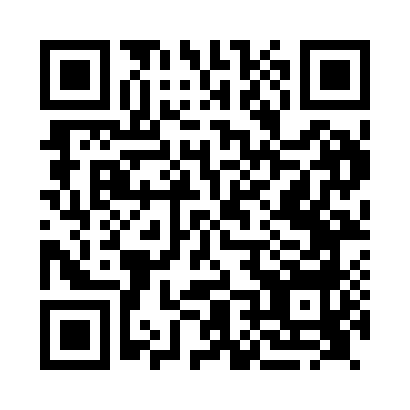 Prayer times for Llananno, Powys, UKSat 1 Jun 2024 - Sun 30 Jun 2024High Latitude Method: Angle Based RulePrayer Calculation Method: Islamic Society of North AmericaAsar Calculation Method: HanafiPrayer times provided by https://www.salahtimes.comDateDayFajrSunriseDhuhrAsrMaghribIsha1Sat3:044:571:116:469:2611:192Sun3:044:561:116:479:2711:193Mon3:044:561:126:479:2811:204Tue3:034:551:126:489:2911:215Wed3:034:541:126:489:3011:216Thu3:034:541:126:499:3111:227Fri3:034:531:126:509:3211:228Sat3:034:531:136:509:3311:239Sun3:034:521:136:519:3411:2310Mon3:024:521:136:519:3411:2411Tue3:024:511:136:529:3511:2412Wed3:024:511:136:529:3611:2513Thu3:024:511:146:529:3611:2514Fri3:024:511:146:539:3711:2515Sat3:024:511:146:539:3711:2616Sun3:024:511:146:549:3811:2617Mon3:034:511:146:549:3811:2618Tue3:034:511:156:549:3911:2719Wed3:034:511:156:549:3911:2720Thu3:034:511:156:559:3911:2721Fri3:034:511:156:559:3911:2722Sat3:034:511:156:559:3911:2723Sun3:044:521:166:559:4011:2824Mon3:044:521:166:559:4011:2825Tue3:044:531:166:559:4011:2826Wed3:054:531:166:559:3911:2827Thu3:054:541:176:569:3911:2828Fri3:054:541:176:569:3911:2829Sat3:064:551:176:569:3911:2830Sun3:064:551:176:559:3911:28